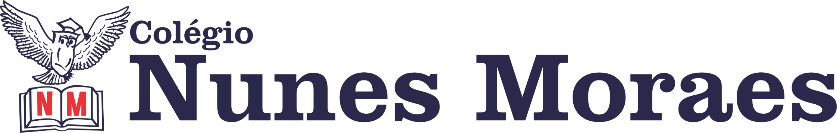 AGENDA DIÁRIA 3° ANO, 21 DE JUNHO.1ª AULA: LÍNGUA PORTUGUESA.Capítulo 9: A vez do leitor     Págs.: 80 e 81.Objeto de conhecimento: Texto veiculado em revista.Aprendizagens essenciais: Ler e compreender com autonomia, textos veiculados em revistas, de acordo com as convenções do gênero e considerando a situação comunicativa.Link da videoaula: https://youtu.be/-IP-yuZf7Tw ROTEIRO DA AULAAtividades propostas: Outro texto, novas ideias p.80 e 81, questões 1 a 4.2ª AULA: MATEMÁTICA.Capítulo 9: Parecidos ou diferentes?      Págs.: 97.Objeto de conhecimento: Medidas de comprimento.Aprendizagens essenciais: Criar figuras planas utilizando a malha quadriculada.Link da videoaula: https://youtu.be/CysSrIiwyU8 ROTEIRO DA AULAAtividades propostas: Aperte o passo p.97, questões 6 e 7.3ª AULA: HISTÓRIA.Capítulo 9: Vida e trabalho nos espaços urbanos. Págs.: 73 a 77.Objetos de conhecimento: Aproveitando os espaços urbanos no passado e no presente.Aprendizagens essenciais: Comparar as relações de trabalho e lazer do presente, comparando-os com os do passado.Link da videoaula: https://youtu.be/5WL7sKzsiVs ROTEIRO DA AULAAtividades propostas: Aproveitando os espaços urbanos p.73 a 75; Agora é com você p.77, questões 1 a 3.Atividade para casa: Fazendo história p.76, questões 1 a 4.4ª AULA: GEOGRAFIA.Capítulo 9: Vida e aspectos culturais da cidade.   Pág.: 150 e 151.Objeto de conhecimento: Vida e aspectos culturais da cidade.Aprendizagens essenciais: Identificar aspectos culturais dos grupos sociais da cidade.Link da videoaula: https://youtu.be/b_tgnbsBqv4 ROTEIRO DA AULAAtividades propostas: Para relembrar p.150 e 151; Atividade de revisão no caderno.Colégio Nunes Moraes – Dedicação e CompromissoATIVIDADE DE GEOGRAFIA 3º ANO EFAluno (a) ________________________________________________ Nº________Professor (a) _____________________________________Data____/_____/_____(Pesquisar na p.143)01- Como são os espaços onde, geralmente, as pessoas vivem nas cidades?____________________________________________________________________________________________________________________________________________02- Como estão as ruas das cidades, constantemente?____________________________________________________________________________________________________________________________________________03- Nas cidades, para encontrar um endereço, o que os motoristas costumam utilizar?__________________________________________________________________________________________________________________________________________Boa semana e bons estudos!